14-256 XCMG XCA1200 16x12x16 вседорожный автокран гп 1200 тн с телескопической стрелой 18,5-102 м и решетчатым гуськом 25.2 м, рабочий вес 83.6 тн, MTU: крановая установка OM 460LA 354 лс, шасси OM502LA 653 лс, 80 км/час, Китай 2016 г.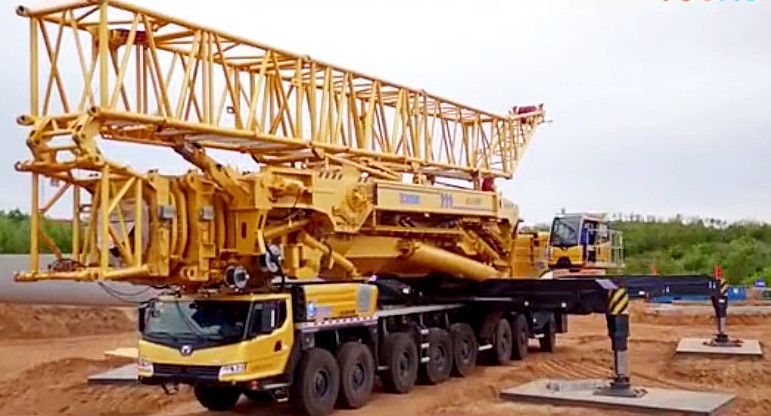  Полноприводный кран XCA1200 является одним из мощнейших колёсных кранов в мире, с классом грузоподъёмности 1 200 тонн. Кран на восьмиосном спецшасси производства компании XCMG это ультрасовременные машины, являющиеся воплощением инноваций и высоких технологий. Конструкция кранов на спецшасси производства XCMG объединила в себе все тенденции современного краностроения. В машинах используются: независимая гидропневматическая подвеска, передовые системы безопасности, конструкция стрелы с овоидным профилем и при своих компактных размерах они имеют максимальные эксплуатационные характеристики. В этих специализированных и вседорожных кранах использованы узлы и агрегаты лидирующих компаний в своей области.  Используя 12 патентов ядра, вездеходный кран XCA1200 может подняться к проблемам в самых жестких строительных площадках. Он имеет 89-метровую, 7-секционную основную стрелу и 25,3-метровую складную стрелу крана, удобно удовлетворяющую потребности подъема любых ветроэнергетических турбин мощностью до 2,5 МВт. Во время выполнения операции суперлифта решетчатая стрела на главной стреле развернется, а затем основная стрела расширится, и все готово! Это так же просто, как детская игра, и полностью отличается от обычного процесса установки от своих конкурирующих кранов. После того, как все будет сделано, решетчатая стрела сложится и навалится обратно на снятую основную стрелу, готовясь к переезду на новое место. Складывая структура легка для того чтобы удлинить и извлечь, режущ демонтируя время хотя бы 20 минутами и исключающ потребность дополнительных поднимая приборов. Таким образом, 2 часа достаточно для всего процесса укладки, эффективность транзита увеличивается на 20% и, очевидно, сокращается стоимость транспортировки на новый объект. Складывая технология глобально Пионерская одно специально начатое XCMG основанное на уникально потребностях от своих клиентов. Для подъема в сложных строительных проектах, таких как нефтехимическое строительство, строительство мостов и возведение стальных конструкций, необходимо заменить только выносные опоры и добавить восьмую секцию стрелы крана. 8-секционная основная стрела простирается на 102 метра в длину. Ферменное Y-образное устройство суперлифта, гораздо более высокая производительность сопротивления ветру, большая производительность сопротивления боковой нагрузке; шесть механических приводов вместе с гидравлическим приводом больших коэффициентов редукции; градуируемость до 38% при загрузке стрелы ветрового крана, устройств суперлифта и аутригеров...... все эти фразы являются точными описаниями кривых ценности-выхода для клиентов. Перед выходом на рынок вездеходный кран XCA1200 в течение 2 лет выдерживал разрушительные испытания по стандартам испытаний на 15-летний срок службы и различные экстремальные условия эксплуатации. Инженеры XCMG от отделов технологии, маркетинга и осмотра качества уточнили каждый аспект крана XCA1200 в течении всего процесса повторенных проб.Technical SpecificationsГабариты, мм                           26300х3000х5180Снаряженная масса, кк                     84000Нагрузка на 1 ось, кг                         10000Нагрузка на 2 ось, кг                         10000Нагрузка на 3 ось, кг                         10000Нагрузка на 4 ось, кг                         10000 Нагрузка на 5 ось, кг                         12000 Нагрузка на 6 ось, кг                         12000Нагрузка на 7 ось, кг                         12000Нагрузка на 8 ось, кг                         12000  Двигатель шасси   OM502LA.E3A Мощность двигателя, кВт/об*мин  480/1800Двигатель крановой установки OM460LA.E3A Мощность двигателя, кВт/об*мин  260/1800Макс крутящий момент, Нм/об*мин  3000/1300Макс скорость движения, км/ч               80Радиус разворота, м            12Клиренс, мм   332Угол въезда, ˚  15, Угол съезда, ˚  19Макс преодолеваемый подъем, %   58Макс грузоподъемность, кг  1 200 000Мин рабочий радиус, м    3Грузовой момент основной стрелы сложенной, тм   15500Длина стрелы, м              18,5-102Длина стрелы с гуськом, м    139Угол отклонения гуська, ˚  0 , 30 , 60Время подъема стрелы, сек  ≤220Время выдвижения стрелы, сек ≤2600Скорость поворота, об/мин  1,0Скорость лебедки, м/мин    ≥140 CategoryItemItemUnitParameterParameter 
 
Outline DimensionsOverall (length×width×height)Overall (length×width×height)mm19695×3000×400019695×3000×4000 
 
Outline DimensionsWheel baseWheel basemm1600/2350/2135/1650/2950
/1600/29501600/2350/2135/1650/2950
/1600/2950 
 
Outline DimensionsTrack(Front/Rear)Track(Front/Rear)mm2540/25402540/2540 
 
Outline DimensionsFront overhang/rear overhangFront overhang/rear overhangmm2780/16782780/1678 
 
Outline DimensionsFront extension/rear extensionFront extension/rear extensionmm00 
 
 
WeightMax. allowable total massMax. allowable total masskg8360083600 
 
 
Weight 
 
Axle load1st and 2nd axleskg9000/90009000/9000 
 
 
Weight 
 
Axle load3rd and 4th axleskg9000/9000/90009000/9000/9000 
 
 
Weight 
 
Axle load5th and 6th axleskg11900/1190011900/11900 
 
 
Weight 
 
Axle load7th and 8th axleskg11900/1190011900/11900 
 
 
 
 
 
 
 
 
Power 
 
 
Superstructure engineModelOM460LA.E3A/5OM460LA.E3A/5 
 
 
 
 
 
 
 
 
Power 
 
 
Superstructure engineRated power/rotation speed 
kw/(r/min) 
260/1800 
260/1800 
 
 
 
 
 
 
 
 
Power 
 
 
Superstructure engineRated torque/rotation speed 
N.m/(r/min) 
1750/1300 
1750/1300 
 
 
 
 
 
 
 
 
Power 
 
 
 
Chassis engineModelOM502LA.E3B/1OM502LA.E3A/1 
 
 
 
 
 
 
 
 
Power 
 
 
 
Chassis engineRated power/rotation speed 
kw/(r/min) 
482.2/1800 
480/1800 
 
 
 
 
 
 
 
 
Power 
 
 
 
Chassis engineMax. net power/rotation speed 
kw/(r/min) 
480/1800 
480/1800 
 
 
 
 
 
 
 
 
Power 
 
 
 
Chassis engineMax.output torque/rotation speed 
N.m/(r/min) 
3000/1300 
2800/1300 
 
Travel Performance 
Travel speedMax. travel speedkm/h≥80≥80 
 
Travel Performance 
Travel speedMin. steady travel speedkm/h≤2.4≤2.4 
 
Travel PerformanceMin. turning diameterMin. turning diameterm≤27≤27 
 
Travel PerformanceMin. ground clearanceMin. ground clearancemm382382Technical specificationsTechnical specificationsTechnical specificationsTechnical specificationsEngineOM460LA.E3A/5, in-line, 6-cylinder, water cooled, supercharging intercooler, diesel engine, manufactured by Daimler AG, with rated power of 260kw /1800rpm, and max. torque of 1750N.m /1300rpm; compliant with China III emission standard.Fuel tank capacity: approx. 320L.Boom8-section boom with U cross-section, welding structure. 2-cyiinder pin telescoping cylinder is available. A new type cylinder pin synchronizer driving system is adopted to guarantee the synchrony of the two cylinder pins. The single cylinder pinning telescoping system is safer and more reliable. 46%, 92% and fully-extended telescoping modes can be realized. Boom length: 18.5m〜102m.Slewing systemThree-point roller external tooth slewing ring with a dual slewing mechanism is driven by hydraulic motor, with built-in planetary gear reducer and constant-closed brake equipped, and may continuously slew 360°. Power control and free slewing function as well as stepless speed regulation are available.Super-liftingY-shaped, installed at top of base boom, with wire rope with four parts of line available.Slewing systemThree-point roller external tooth slewing ring with a dual slewing mechanism is driven by hydraulic motor, with built-in planetary gear reducer and constant-closed brake equipped, and may continuously slew 360°. Power control and free slewing function as well as stepless speed regulation are available.Additional equipmentAdditional equipmentSlewing systemThree-point roller external tooth slewing ring with a dual slewing mechanism is driven by hydraulic motor, with built-in planetary gear reducer and constant-closed brake equipped, and may continuously slew 360°. Power control and free slewing function as well as stepless speed regulation are available.Fixed jibLattice welding structure with 0° , 30° and 60° jib offset angles available. Fixed jib: 7.5m—37.5m.Self-folding wind power jib: 25.2m.Operator’s cabThe cab is ergonomically designed. Safety glass for windows, sunvisors for windshield and roof window are used. A grid is installed for protecting the roof window. A sliding door and a catwalk with protective handrails are available to make it easy and safe as access and egress the cab. The cab is connected with the turntable through an swing arm, which enables the cab to move leftwards/rightwards and upwards/downwards, facilitating the operator to get on/off the cab. The cab is designed to turn backward to enlarge the operator's field of view.Luffing jibLattice type welding structure; three boom angles: 68° , 76° , 85° . Luffing jib: 18m〜66/126m.Operator’s cabThe cab is ergonomically designed. Safety glass for windows, sunvisors for windshield and roof window are used. A grid is installed for protecting the roof window. A sliding door and a catwalk with protective handrails are available to make it easy and safe as access and egress the cab. The cab is connected with the turntable through an swing arm, which enables the cab to move leftwards/rightwards and upwards/downwards, facilitating the operator to get on/off the cab. The cab is designed to turn backward to enlarge the operator's field of view.Winch systemfor luffing jibIt mainly consists of the elevating sheaveblock and is used fbr the elevating of the luffing jib.Safety devicesHydraulic counterbalance valve, hydraulic relief valve, hydraulic double-way valve and LMI are available. Lowering limiter is equipped in winch to prevent rope overreleasing. Anti-two block is fitted on the boom head to prevent rope over-winding. Anemometer is equipped to check whether aerial wind velocity is in safe working range.TiresTire specification: 385/9.R25 (14.00R25) or 525/80 R 25 (20.5 R 25).LMIWhen the actual load moment is approaching overloading value, audible warning will be sent out, and the dangerous operation will be automatically stopped ahead of overloading. Overload memory function (black box) and fault self-diagnosis function are available.Combined counterweightTotal weight is 170t. 9 counterweightcombinations ofOt, 30t, 50t, 70t, 90t, HOt, 130t, 150t and 170t are available.Electrical SystemDC 24 V, with 2 sets of 12 V batteries in series.Product parts list is as mentioned above, please refer to the product quotation for specific parts. Product parts list is as mentioned above, please refer to the product quotation for specific parts. ChassisChassisFrameDesigned and manufactured by XCMG, made of high strength steel with inverted trapezoid cross section.TiresManufactured by Michelin with large bearing capacity.Tire specifications: 445/95R25( 16.00R25)Outrigger4 outriggers are arranged in X shape. The 2- stage outrigger beams are adopted. Side swing, longitudinal and vertical telescoping are hydraulic controlled. Check valve is fitted at each outrigger oil cylinder and each jack is fitted with a double-way hydraulic valve. There are four auxiliary outriggers for vehicle maintenance. There is an electric control panel fitted at each side of the chassis with luminous level gauge, lamp and accelerator buttons.SteeringAll axles steering, 1 〜3 axles: the mechanical and hydraulic power steering; 4〜8 axles: the electro-hydraulic control steering. It is suitable for various demands of working conditions and six steering modes can be realized.EngineOM502LA.E3B/1, V-type eight-cylinder water cooled, electric control diesel engine, manufactured by Daimler AG, with rated power of 480kw / 1800 rpm, and max. torque of 3000N.m /1300rpm; compliant with China V emission standard.Fuel tank capacity: 550LBrakesService brake: double-circuit air pressure brake, acting on all wheels;Parking brake: spring-loaded brake, acting on wheels of axles 2-6 and 8;Auxiliary brake: engine brake, transmission  retarder brake and eddy current retarder brake.Hydraulicsystem Front steering and independent cooling doublepump is connected to the rear PTO hole of the engine to take power by the drive shaft and controls the hydraulic movements of steering and radiation. A plunger pump is adopted for outrigger, suspension and rear steering and an adjusting valve is also applied, which can adjust the pump pressure to meet the requirements of outrigger, suspension and rear steering.Driver's cabFull dimension steel structure luxury cab has suspension connection structure and rear damper. Equipped with adjustable seats, safety glass, electrically operated door window lifter, electric-adjustable mirrors, steering wheel adjustable in height and angle, reverse radar display, large screen liquid crystal display, etc. Combined control panel arranged safely, reasonably and ergonomically presents humanized design concept. Heater, air conditioner and CD player are standard.GearboxElectric controlled transmission imported from ZF Germany, with manual MT and automatic AT control, equipped with torque converter and retarded brake, with 12 forward gears and 2 reverse gears available.ElectricalSystemDC 24 V, with two sets of 12 V batteries inseries.GearboxElectric controlled transmission imported from ZF Germany, with manual MT and automatic AT control, equipped with torque converter and retarded brake, with 12 forward gears and 2 reverse gears available.SuperstructureSuperstructureGearboxElectric controlled transmission imported from ZF Germany, with manual MT and automatic AT control, equipped with torque converter and retarded brake, with 12 forward gears and 2 reverse gears available.FrameDesigned and manufactured by XCMG, made of high-strength steel.Transmission German originally imported ZF electrical control transmission has MT, AT, torque converter, retarder, 12 forward gears and 2 reverse gears.Hydraulicsystem Electric proportional variable displacement pump is used for lifting and slewing; closed pump is used for elevating and telescoping. Through logic control of plug-in valve spool, main valve is used to control telescoping and elevating operation; large power air-cooled hydraulic oil radiator can effectively reduce the oil temperature.AxlesHigh strength axle with reliable performance, imported originally from KESSLER Germany, equipped with pneumatically controlled disc brake. Seven axles for driving: 16x14x14.Operating modeThe electric-proportional pilot operation system is equipped with two levers at left and right sides controlling the main movements of the crane, and stepless slewing speed regulation is available.SuspensionHydro-pneumatic suspension is adopted for all axles, providing good shock absorbing effect. Functions of automatic leveling, suspension lifting, elastic/rigid state switch-over, etc. are available.The stroke of suspension cylinder is -130nun 〜 +170mm.Main winch systemDriven by a hydraulic motor, with build-in planetaiy gear reducer and constant closed brake Specific anti-disorder rope winding drum and anti-coiling wire rope are availableXCMG——XCA1200XCMG——XCA1200XCMG——XCA1200XCMG——XCA1200